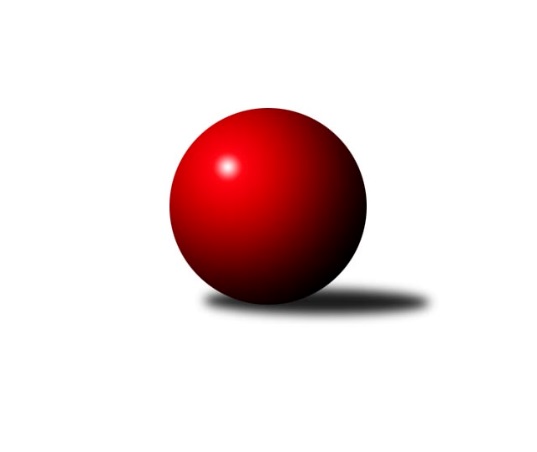 Č.3Ročník 2018/2019	29.9.2018Nejlepšího výkonu v tomto kole: 1744 dosáhlo družstvo: TJ Slovan Kamenice nad Lipou EKrajská soutěž Vysočiny A 2018/2019Výsledky 3. kolaSouhrnný přehled výsledků:TJ Spartak Pelhřimov C	- TJ Slovan Kamenice nad Lipou D	6:0	1644:1517	7.0:1.0	27.9.TJ Spartak Pelhřimov E	- TJ Slovan Kamenice nad Lipou E	2:4	1565:1744	3.0:5.0	28.9.TJ Spartak Pelhřimov F	- TJ Slovan Kamenice nad Lipou C	0:6	1459:1544	2.0:6.0	28.9.KK Slavoj Žirovnice C	- TJ Sokol Cetoraz B	5:1	1668:1535	5.0:3.0	29.9.Tabulka družstev:	1.	TJ Slovan Kamenice nad Lipou E	3	3	0	0	14.0 : 4.0 	18.0 : 6.0 	 1657	6	2.	KK Slavoj Žirovnice C	2	2	0	0	10.0 : 2.0 	11.0 : 5.0 	 1665	4	3.	TJ Slovan Kamenice nad Lipou C	3	2	0	1	13.0 : 5.0 	14.0 : 10.0 	 1556	4	4.	TJ Spartak Pelhřimov C	3	2	0	1	12.0 : 6.0 	13.0 : 11.0 	 1555	4	5.	TJ Spartak Pelhřimov E	2	1	0	1	6.0 : 6.0 	8.0 : 8.0 	 1544	2	6.	TJ Spartak Pelhřimov F	1	0	0	1	0.0 : 6.0 	2.0 : 6.0 	 1459	0	7.	TJ Sokol Cetoraz B	3	0	0	3	3.0 : 15.0 	9.0 : 15.0 	 1490	0	8.	TJ Slovan Kamenice nad Lipou D	3	0	0	3	2.0 : 16.0 	5.0 : 19.0 	 1517	0Podrobné výsledky kola:	 TJ Spartak Pelhřimov C	1644	6:0	1517	TJ Slovan Kamenice nad Lipou D	Zdeňka Vytisková	 	 203 	 198 		401 	 1.5:0.5 	 379 	 	203 	 176		Jiří Rychtařík	Karel Pecha	 	 237 	 205 		442 	 2:0 	 393 	 	201 	 192		Jiří Buzek	Josef Bulíček	 	 189 	 189 		378 	 2:0 	 347 	 	180 	 167		Jitka Mrázková	Igor Vrubel	 	 213 	 210 		423 	 1.5:0.5 	 398 	 	213 	 185		Ondřej Votápekrozhodčí: Kovářová HanaNejlepší výkon utkání: 442 - Karel Pecha	 TJ Spartak Pelhřimov E	1565	2:4	1744	TJ Slovan Kamenice nad Lipou E	Andrea Dvořáková	 	 168 	 144 		312 	 0:2 	 491 	 	252 	 239		Adam Rychtařík	Kateřina Kucírková	 	 218 	 201 		419 	 1:1 	 425 	 	196 	 229		Jan Švarc	Jiří Poduška	 	 193 	 223 		416 	 1:1 	 415 	 	213 	 202		Pavel Šindelář	Irena Machyánová	 	 216 	 202 		418 	 1:1 	 413 	 	199 	 214		Václav Rychtařík st.rozhodčí: Hana KovářováNejlepší výkon utkání: 491 - Adam Rychtařík	 TJ Spartak Pelhřimov F	1459	0:6	1544	TJ Slovan Kamenice nad Lipou C	Nikola Kučerová *1	 	 156 	 202 		358 	 1:1 	 366 	 	174 	 192		Pavel Vodička	Vojtěch Koch	 	 191 	 163 		354 	 1:1 	 358 	 	175 	 183		David Schober st.	Lukáš Bambula	 	 172 	 205 		377 	 0:2 	 423 	 	215 	 208		Kamila Jirsová	Jiří Slanina	 	 186 	 184 		370 	 0:2 	 397 	 	192 	 205		Darja Novotnározhodčí: Fridrichovský Zdeněkstřídání: *1 od 51. hodu Patrik ProcházkaNejlepší výkon utkání: 423 - Kamila Jirsová	 KK Slavoj Žirovnice C	1668	5:1	1535	TJ Sokol Cetoraz B	Stanislav Šafránek	 	 231 	 208 		439 	 2:0 	 352 	 	167 	 185		Václav Brávek	Otakar Rataj	 	 185 	 255 		440 	 1:1 	 371 	 	190 	 181		Jan Novotný	Alena Izsofová	 	 207 	 203 		410 	 2:0 	 398 	 	201 	 197		Luboš Novotný	Petr Kejval	 	 184 	 195 		379 	 0:2 	 414 	 	212 	 202		Michal Zemanrozhodčí: Kejval PetrNejlepší výkon utkání: 440 - Otakar RatajPořadí jednotlivců:	jméno hráče	družstvo	celkem	plné	dorážka	chyby	poměr kuž.	Maximum	1.	Milan Kalivoda 	-- volný los --	460.00	311.0	149.0	6.0	1/1	(460)	2.	Adam Rychtařík 	TJ Slovan Kamenice nad Lipou E	447.50	305.0	142.5	1.5	2/3	(491)	3.	Otakar Rataj 	KK Slavoj Žirovnice C	436.50	314.5	122.0	11.0	2/2	(440)	4.	Vítězslav Kovář 	-- volný los --	433.00	298.0	135.0	5.0	1/1	(433)	5.	Jaroslav Vácha 	-- volný los --	431.00	297.0	134.0	5.0	1/1	(431)	6.	Stanislav Šafránek 	KK Slavoj Žirovnice C	430.50	292.5	138.0	7.5	2/2	(439)	7.	Karel Pecha 	TJ Spartak Pelhřimov C	424.25	292.3	132.0	5.0	2/2	(455)	8.	Jan Švarc 	TJ Slovan Kamenice nad Lipou E	423.00	294.0	129.0	8.0	2/3	(425)	9.	Pavel Šindelář 	TJ Slovan Kamenice nad Lipou E	422.00	279.3	142.7	4.0	3/3	(475)	10.	Václav Rychtařík  st.	TJ Slovan Kamenice nad Lipou E	410.00	291.7	118.3	12.3	3/3	(428)	11.	Kamila Jirsová 	TJ Slovan Kamenice nad Lipou C	409.50	279.3	130.3	7.5	2/2	(423)	12.	Aleš Pokorný 	TJ Spartak Pelhřimov E	409.00	269.0	140.0	3.0	1/1	(409)	13.	Irena Machyánová 	TJ Spartak Pelhřimov E	406.50	284.5	122.0	6.5	1/1	(418)	14.	Lukáš Bambula 	TJ Spartak Pelhřimov F	406.00	278.0	128.0	10.5	1/1	(435)	15.	Patrik Procházka 	TJ Spartak Pelhřimov F	405.00	265.0	140.0	10.0	1/1	(405)	16.	Jiří Rychtařík 	TJ Slovan Kamenice nad Lipou D	395.75	277.0	118.8	8.0	2/2	(430)	17.	Alena Izsofová 	KK Slavoj Žirovnice C	395.50	283.0	112.5	9.5	2/2	(410)	18.	Michal Zeman 	TJ Sokol Cetoraz B	394.50	284.5	110.0	8.0	2/2	(414)	19.	Ondřej Votápek 	TJ Slovan Kamenice nad Lipou D	393.00	286.0	107.0	12.8	2/2	(398)	20.	Igor Vrubel 	TJ Spartak Pelhřimov C	392.75	279.0	113.8	5.3	2/2	(423)	21.	Ludmila Landkamerová 	-- volný los --	390.00	283.0	107.0	10.0	1/1	(390)	22.	Jiří Poduška 	TJ Spartak Pelhřimov E	388.50	282.0	106.5	14.5	1/1	(416)	23.	Kateřina Kucírková 	TJ Spartak Pelhřimov E	388.00	278.0	110.0	7.5	1/1	(419)	24.	Nikola Kučerová 	TJ Spartak Pelhřimov F	387.00	290.0	97.0	18.0	1/1	(387)	25.	Darja Novotná 	TJ Slovan Kamenice nad Lipou C	380.75	278.8	102.0	15.0	2/2	(397)	26.	Luboš Novotný 	TJ Sokol Cetoraz B	377.00	273.0	104.0	12.5	2/2	(398)	27.	Pavel Vodička 	TJ Slovan Kamenice nad Lipou C	375.50	281.0	94.5	15.5	2/2	(385)	28.	Jiří Buzek 	TJ Slovan Kamenice nad Lipou D	374.50	270.3	104.3	13.0	2/2	(393)	29.	Jiří Slanina 	TJ Spartak Pelhřimov F	370.00	247.0	123.0	8.0	1/1	(370)	30.	Vojtěch Koch 	TJ Spartak Pelhřimov F	354.00	256.0	98.0	15.0	1/1	(354)	31.	Václav Brávek 	TJ Sokol Cetoraz B	354.00	258.5	95.5	12.0	2/2	(356)	32.	Jan Novotný 	TJ Sokol Cetoraz B	339.00	241.5	97.5	15.0	2/2	(371)	33.	Andrea Dvořáková 	TJ Spartak Pelhřimov E	312.00	226.0	86.0	15.0	1/1	(312)		Jan Pošusta 	TJ Sokol Cetoraz B	430.00	276.0	154.0	6.0	1/2	(430)		František Housa 	KK Slavoj Žirovnice C	425.00	292.0	133.0	9.0	1/2	(425)		David Schober  ml.	TJ Slovan Kamenice nad Lipou C	408.00	303.0	105.0	10.0	1/2	(408)		Mirka Sochová 	TJ Slovan Kamenice nad Lipou E	396.00	284.0	112.0	12.0	1/3	(396)		Zdeňka Vytisková 	TJ Spartak Pelhřimov C	383.00	266.5	116.5	9.0	1/2	(401)		Stanislav Kropáček 	TJ Spartak Pelhřimov C	381.00	260.0	121.0	7.0	1/2	(381)		Petr Kejval 	KK Slavoj Žirovnice C	379.00	283.0	96.0	11.0	1/2	(379)		Josef Bulíček 	TJ Spartak Pelhřimov C	378.00	291.0	87.0	17.0	1/2	(378)		David Schober  st.	TJ Slovan Kamenice nad Lipou C	374.00	266.0	108.0	10.0	1/2	(390)		Jiří Pelíšek 	TJ Slovan Kamenice nad Lipou D	363.00	247.0	116.0	10.0	1/2	(363)		Martin Zich 	TJ Sokol Cetoraz B	363.00	265.0	98.0	12.0	1/2	(363)		Jaroslav Šefl 	TJ Slovan Kamenice nad Lipou C	361.00	280.0	81.0	24.0	1/2	(361)		 		359.00	272.0	87.0	16.0	1/0	(359)		Filip Tejrovský 	TJ Sokol Cetoraz B	357.00	254.0	103.0	11.0	1/2	(357)		Oldřich Kubů 	TJ Spartak Pelhřimov C	352.00	258.0	94.0	11.0	1/2	(352)		Jitka Mrázková 	TJ Slovan Kamenice nad Lipou D	347.00	252.0	95.0	12.0	1/2	(347)		Jaroslav Nocar 	TJ Sokol Cetoraz B	345.00	227.0	118.0	7.0	1/2	(345)		Josef Vančík 	TJ Slovan Kamenice nad Lipou E	339.00	248.0	91.0	12.0	1/3	(339)Sportovně technické informace:Starty náhradníků:registrační číslo	jméno a příjmení 	datum startu 	družstvo	číslo startu
Hráči dopsaní na soupisku:registrační číslo	jméno a příjmení 	datum startu 	družstvo	Program dalšího kola:4. kolo			KK Slavoj Žirovnice C - -- volný los -- (dohrávka z 2. kola)				TJ Sokol Cetoraz B - -- volný los --	12.10.2018	pá	16:30	TJ Spartak Pelhřimov E - TJ Spartak Pelhřimov C	12.10.2018	pá	17:30	KK Slavoj Žirovnice C - TJ Slovan Kamenice nad Lipou D				-- volný los -- - TJ Slovan Kamenice nad Lipou C	13.10.2018	so	10:30	TJ Spartak Pelhřimov F - TJ Slovan Kamenice nad Lipou E	Nejlepší šestka kola - absolutněNejlepší šestka kola - absolutněNejlepší šestka kola - absolutněNejlepší šestka kola - absolutněNejlepší šestka kola - dle průměru kuželenNejlepší šestka kola - dle průměru kuželenNejlepší šestka kola - dle průměru kuželenNejlepší šestka kola - dle průměru kuželenNejlepší šestka kola - dle průměru kuželenPočetJménoNázev týmuVýkonPočetJménoNázev týmuPrůměr (%)Výkon1xAdam RychtaříkKamenice E4912xAdam RychtaříkKamenice E122.924912xKarel PechaPelhřimov C4422xOtakar RatajŽirovnice C111.334402xOtakar RatajŽirovnice C4401xStanislav ŠafránekŽirovnice C111.074391xStanislav ŠafránekŽirovnice C4393xKarel PechaPelhřimov C110.654421xJan ŠvarcKamenice E4251xJan ŠvarcKamenice E106.44251xIgor VrubelPelhřimov C4231xKamila JirsováKamenice C105.9423